Unit 1 Lesson 3: Exploremos las fichas de dos colores y los tableros de 5WU Observa y pregúntate: Fichas y tableros de 5 (Warm up)Student Task Statement¿Qué observas?
¿Qué te preguntas?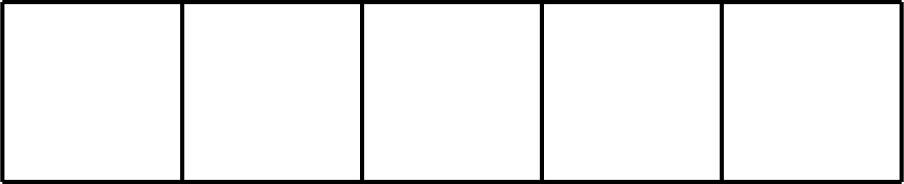 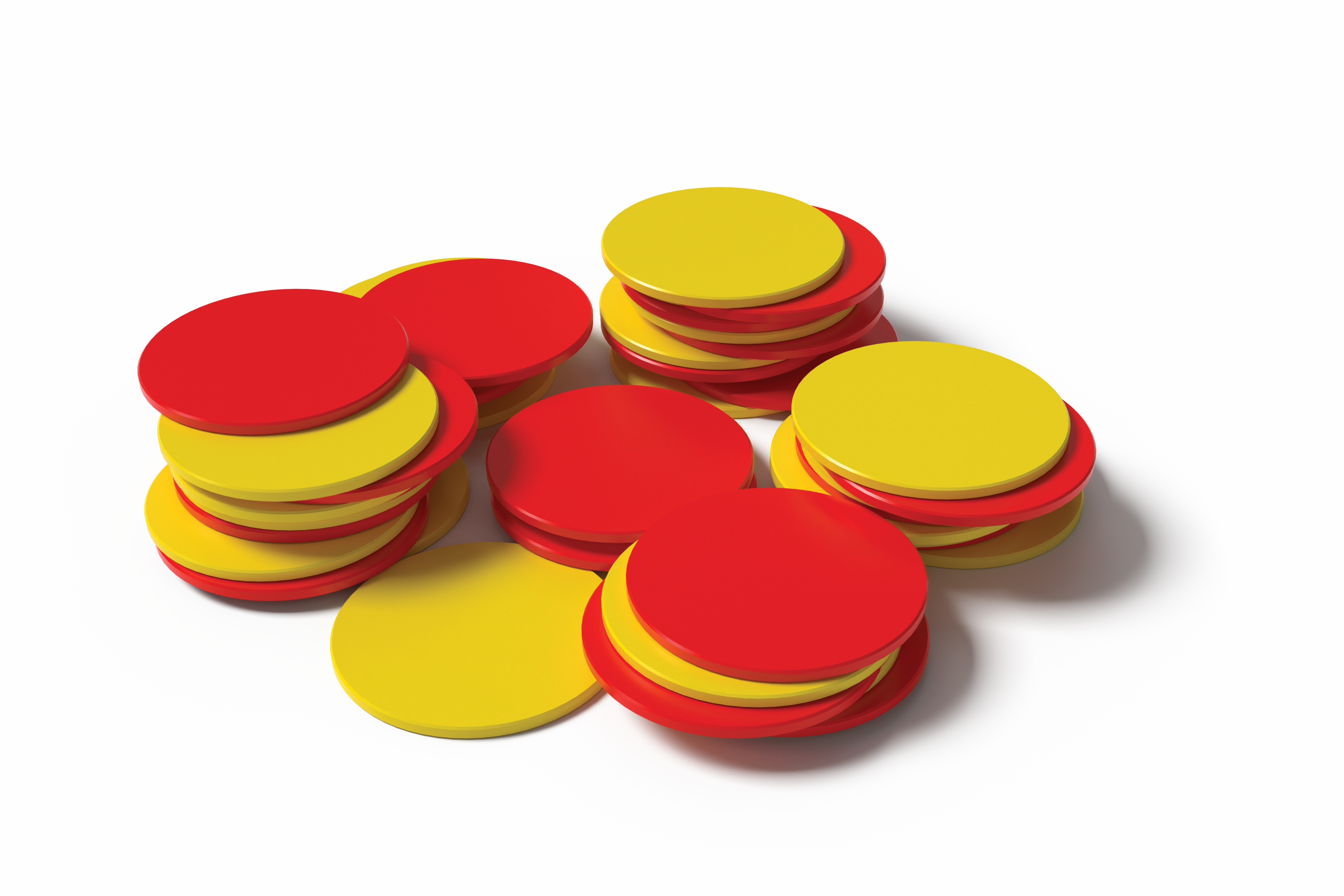 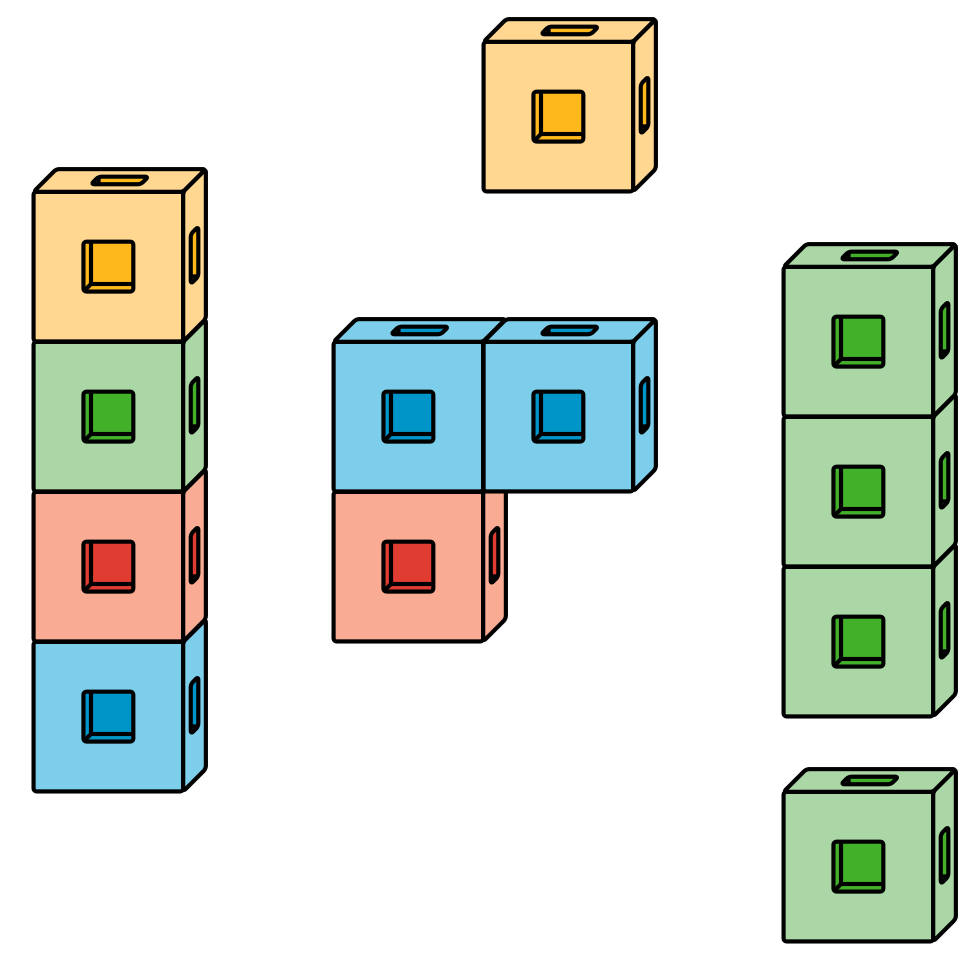 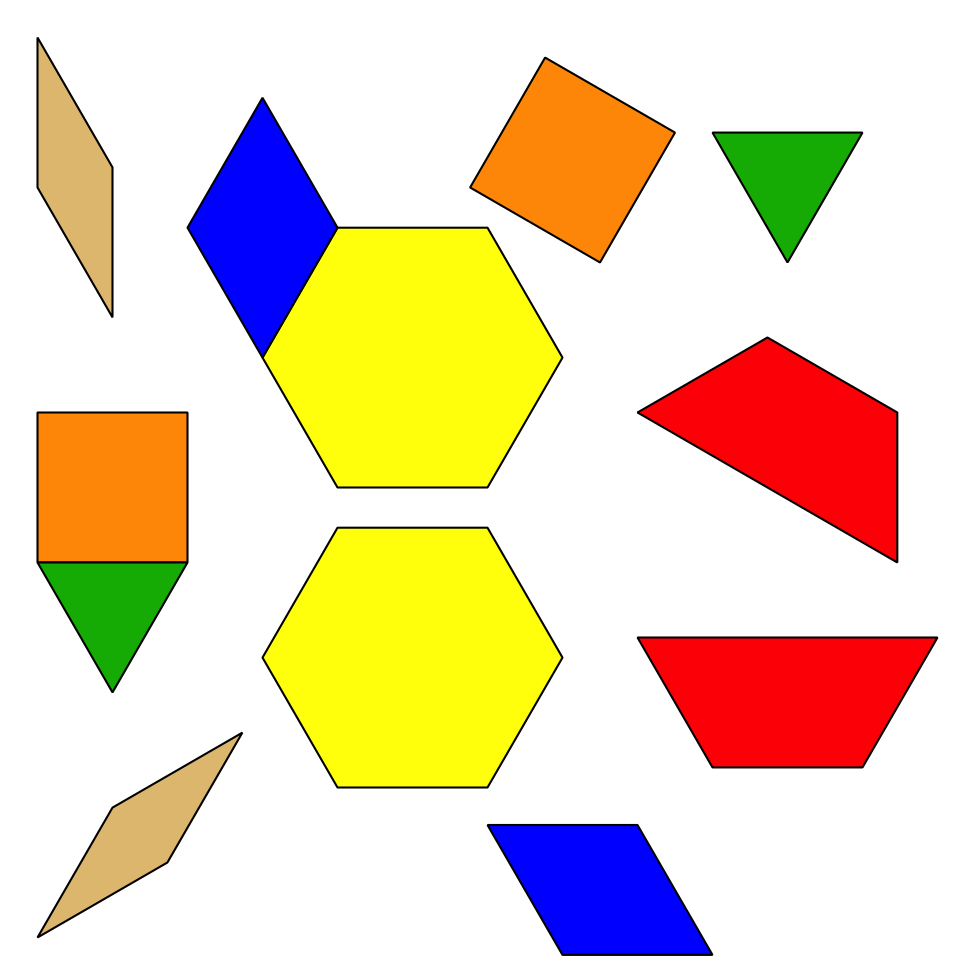 1 Exploremos fichas y tableros de 5Student Task StatementExploremos las fichas de dos colores y los tableros de 5.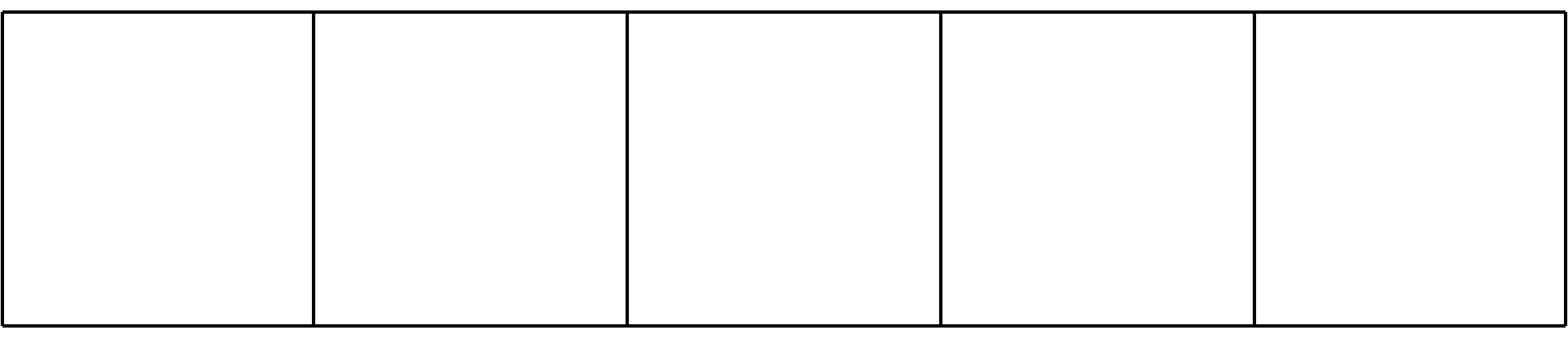 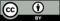 © CC BY 2021 Illustrative Mathematics®